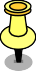 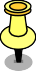 INSCHRIJVINGSFICHE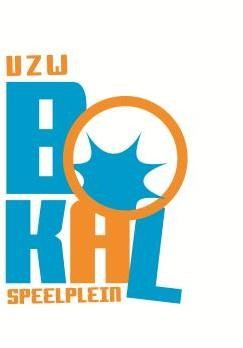 (INSCHRIJVING IS NIET GELDIG BIJ ONVOLLEDIGHEID VAN BOVENSTAANDE GEGEVENS!*)Vervolg: zie ommezijde 	_*Een kind dat niet geldig ingeschreven is , kan niet in aanmerking komen voor de uitreiking van een fiscaal attest voor de belastingaangifte!Gaat je kind ’s middags naar huis? Ja – NeenJe kind wordt ’s avonds afgehaald / gaat alleen naar huis (schrappen).Moet je kind op vaste dagen of uren het speelplein verlaten voor een andere activiteit? Zo ja, wanneer? ..................................................................................................Medische gegevens:Bloedgroep: ...............................................................................................Is uw kind allergisch? Zoja, waarvoor?..........................................................................................................................................................................................................................Mogen we indien nodig uw kind medicijnen toedienen?..........................................................................................................................................................................................................................Moet uw kind medicijnen innemen op het speelplein? Zoja, welke en wanneer?..........................................................................................................................................................................................................................Breng dit blad ingevuld mee naar het speelplein als je voor de eerste keer komt inschrijven. Dit bespaart je al heel wat werk en aanschuiftijd!Opmerking:De speelpleinwerking gebruikt foto’s en bewegende beelden van de kinderen enkel voor eigen publicaties. Wil je niet dat de afbeeldingen van je kind hiervoor worden gebruikt, laat dit dan schriftelijk weten aan onze verantwoordelijke.Naam van onze speelkameraad ................................................................................................................................................................Geboortedatum kind……… / ……… / ………Adres kindAdres betalende ouder indien niet hetzelfde als kind................................................................................................................................................................E-mailadres ouder (DRUKLETTERS)................................................................................................................................................................Rijkregisternummer kindRijkregisternummer betalende ouder.................................................................................................................................................................. ................................................................................Zat vorig jaar in:1e 2e 3e kleuterklas1e 2e 3e 4e 5e 6e leerjaar (omcirkel juiste)GSM/Telefoon thuis:................................................................................Wie opbellen bij ziekte of ongeval?................................................................................................................................................................Huisarts:................................................................................................................................................................